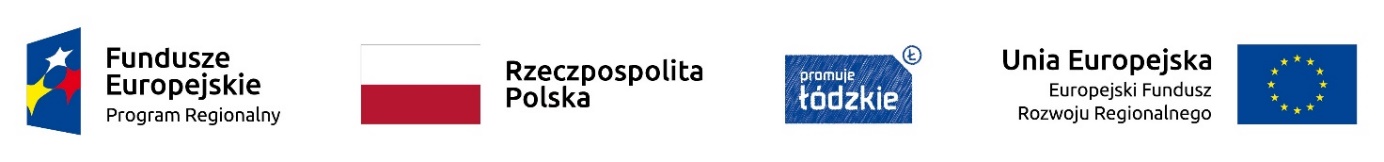 Załącznik Nr 4 do zapytania ofertowegoWzór umowyUMOWA Nr zawarta w dniu …………… 2021 r. pomiędzy:Gminą Sulejów z siedzibą 97-330 Sulejów, ul. Konecka 42, NIP: 771-17-68-348, którą reprezentuje:Wojciech Ostrowski - Burmistrz Sulejowa zwaną dalej „Zamawiającym”a firmą:zwaną w dalszej części umowy „Wykonawcą” łącznie zwanych „Stronami”W trybie zapytania ofertowego w oparciu o Zarządzenie Burmistrza Sulejowa nr 157/2021 z dnia 6 września 2021 r. w sprawie zmiany Regulaminu udzielania zamówień wyłączonych spod stosowania ustawy z dnia 11 września 2019 r. – Prawo zamówień publicznych w Urzędzie Miejskim w Sulejowie zawarto umowę o następującej treści:1.
PRZEDMIOT UMOWYZamawiający powierza, a Wykonawca przyjmuje do wykonania przedmiot zamówienia, którym jest wykonanie dokumentacji projektowo-kosztorysowej budowy infrastruktury szlaku turystycznego na terenie gminy Sulejów wraz z uzyskaniem decyzji o pozwoleniu na budowę bądź skutecznego zgłoszenia robót budowlanych nie wymagających pozwolenia na budowę w ramach zadania inwestycyjnego pn. „Magia Pilicy – Ochrona Przyrody Obszaru Funkcjonalnego Doliny Rzeki Pilicy” współfinansowanego w ramach Regionalnego Programu Operacyjnego Województwa Łódzkiego na lata 2014 – 2020, Działanie V.4 Ochrona przyrody, Poddziałanie V.4.2 Przeciwdziałanie degradacji środowiska. Dokumentację należy opracować na podstawie programu funkcjonalno-użytkowego. W ramach zadania należy zaprojektować: •	utworzenie ścieżki o nawierzchni utwardzonej;•	budowa parkingu i wjazdu o nawierzchni utwardzonej;•	elementy małej architektury – ławki, kosze na odpadki, tablice, słupki kierunkowe, stojaki na rowery, wiaty ze stołem i ławkami, utwardzenie pod stojaki na rowery.Wykonawca ponosi pełną odpowiedzialność za szkody wyrządzone osobom trzecim lub Zamawiającemu wynikłe w związku z realizacją niniejszej umowy, spowodowane działaniem lub zaniechaniem Wykonawcy.Dokumentacja projektowo – kosztorysowa winna zawierać:mapa do celów projektowych (wersja papierowa)– w ilości 1 egz.;projekt budowlano-wykonawczy w ilości 4 egz. (wersja papierowa) + wersja elektroniczna (PDF i DWG);kosztorys inwestorski – w ilości 2 egz. (wersja papierowa) + wersja elektroniczna;przedmiar robót – w ilości 2 egz. (wersja papierowa) + wersja elektroniczna;STWiORB – w ilości 2 egz. (wersja papierowa) + wersja elektroniczna;karty katalogowe proponowanych materiałów i urządzeń, które będą materiałami i urządzeniami poglądowymi oraz przykładowymi i będzie je można zastąpić materiałami i urządzeniami równoważnymi (podać parametry proponowanych materiałów i urządzeń).Dokumentacja projektowa zawierać będzie:szczegółowy opis techniczny, podając w nim między innymi: opis obiektu, lokalizacji i konstrukcji, rozwiązań technicznych koniecznych do wykonania zagospodarowania i uzyskania stosownych pozwoleń,część rysunkową z projektem zagospodarowania, rysunkami konstrukcyjnymi, opisami,część wykonawczą,część formalno - prawną z decyzjami i uprawnieniami osoby wykonującej dokumentację.Zakres projektowy winien spełniać wszystkie wymogi obowiązujących przepisów prawa.Wykonawca oświadcza, że posiada niezbędny potencjał techniczny oraz wykwalifikowany personel umożliwiający terminowe wykonanie Umowy z najwyższą starannością, zarówno co do rzetelności, jak i estetyki wykonanych prac.   2.
TERMIN REALIZACJI I WARUNKI ODBIORUUstala się następujące terminy wykonania umowy: wykonanie dokumentacji kosztorysowo-projektowej i uzyskanie decyzji o pozwoleniu na budowę bądź skutecznego zgłoszenia robót budowlanych  nie wymagających pozwolenia na budowę do 29.04.2022 r.Wykonawca dostarczy przedmiot zamówienia zgodny z opisem zawartym w zapytaniu ofertowym. Przedmiot umowy zostanie dostarczony do siedziby Zamawiającego na koszt i ryzyko Wykonawcy.Dokumentem potwierdzającym należyte wykonanie przedmiotu niniejszej umowy będzie „Protokół odbioru”, sporządzony przez Wykonawcę i podpisany przez przedstawicieli stron w dwóch jednobrzmiących egzemplarzach, w tym jeden egzemplarz otrzyma Zamawiający i jeden egzemplarz Wykonawca - wzór protokołu określa Załącznik nr 1 do Umowy. Miejscem przekazania przedmiotu umowy  jest siedziba Zamawiającego, a osobami upoważnionymi do jej  odbioru będą osoby wskazane przez Zamawiającego. Odbiór dostarczonego opracowania odbędzie się na podstawie protokołu zdawczo-odbiorczego w terminie do 10 dni kalendarzowych od daty fizycznego dostarczenia Zamawiającemu dokumentacji.W przypadku stwierdzenia w ramach odbioru przedmiotu zamówienia, wad ilościowych lub jakościowych, Wykonawca zobowiązuje się do ich usunięcia lub wymiany towaru wadliwego na wolny od wad – w terminie 7 dni od daty stwierdzenia tego faktu.  Termin ustalony w ust. 1 może ulec zmianie w przypadku wystąpienia opóźnień wynikających z:działania siły wyższej mającej bezpośredni wpływ na terminowość wykonania usługi,wystąpienia, po zawarciu umowy, zmian przepisów mających bezpośredni wpływ na sposób realizacji umowy,wystąpienie okoliczności, których strony umowy działając z należytą starannością, nie były w stanie przewidzieć,przestojów i opóźnień zawinionych przez Zamawiającego, przedłużania się procedur administracyjno – prawnych, związanych z koniecznością uzyskania niezbędnych decyzji, postanowień, opinii i warunków, a nie będące z winy Wykonawcy. Termin zostanie wówczas wydłużony o czas odpowiadający przedłużeniu się procedury administracyjno-prawnej.W przypadkach przedstawionych wyżej Strony dopuszczają możliwość ustalenia nowego terminu zakończenia przedmiotu umowy i wymaga to aneksu.3.
WYNAGRODZENIE I WARUNKI PŁATNOŚCIZa wykonanie przedmiotu Umowy, określonego w §1 niniejszej Umowy, Strony ustalają wynagrodzenie w wysokości: netto  . . . . złotych (słownie: . . . . . )podatek VAT, w kwocie  . . . . złotych brutto . . . . . . złotych (słownie:  . . . . . . .  . . ..). Kwota wynagrodzenia Wykonawcy, określona w ust. 1, zawiera wszelkie koszty ponoszone przez Wykonawcę, w związku z realizacją przedmiotu umowy, określonego w § 1 niniejszej umowy.W przypadku zmiany stawki podatku od towarów i usług wynagrodzenie wskazane w pkt. 1 ulegnie stosownemu obniżeniu, z tym, że kwota netto obliczona z uwzględnieniem obowiązującej w dacie zawarcia niniejszej umowy stawki podatku od towarów i usług nie ulegnie zmianie.Wykonawca wystawi fakturę na:Nabywca: Gmina Sulejów, ul. Konecka 42, 97-330 Sulejów, NIP: 771-17-68-348Odbiorca: Urząd Miejski w Sulejowie, ul. Konecka 42, 97-330 Sulejów. Podstawą do wystawienia faktury jest Protokół odbioru, podpisany przez przedstawiciela Zamawiającego oraz Wykonawcę potwierdzający zrealizowanie usługi zgodnie z umową oraz otrzymanie od  Wykonawcy decyzji o pozwoleniu na budowę bądź skutecznego zgłoszenia robót budowlanych  nie wymagających pozwolenia na budowę.Rozliczenie nastąpi w oparciu o fakturę  VAT  oraz podpisany przez obie strony protokół odbioru.Wykonawca wystawi fakturę z terminem płatności 30 dni płatne przelewem na konto nr   W przypadku rozbieżności pomiędzy terminem płatności wskazanym na fakturze a wskazanym w niniejszej umowie przyjmuje się, że prawidłowo podano termin określony w umowie.W przypadku realizacji przez Zamawiającego płatności, która będzie zobowiązywała Zamawiającego do obowiązku podatkowego zgodnie z przepisami o podatku od towarów i usług, Zamawiający przekaże wartość netto zobowiązania wskazaną na fakturze przelewem na rachunek bankowy Wykonawcy.Zamawiający nie wyraża zgody na obrót wierzytelnościami wynikającymi z niniejszej umowy bez zgody Zamawiającego.W przypadku udziału Podwykonawcy w realizacji zamówienia, zapłata należności z faktur na rzecz Wykonawcy nastąpi po przedstawieniu przez Wykonawcę pisemnego oświadczenia Podwykonawcy o otrzymaniu wynagrodzenia od Wykonawcy za wykonany zakres prac.Zamawiający zobowiązuje się do odbierania od Wykonawcy faktur elektronicznych za pośrednictwem platformy elektronicznego fakturowania4.
OBOWIĄZKI WYKONAWCYDo obowiązków Wykonawcy w ramach opracowania dokumentacji projektowo – kosztorysowej należy:Pozyskanie na własny koszt map dc projektowych.Uzyskanie w przypadku konieczności wypisów z ewidencji gruntów na działki objęte przedmiotem zamówienia.Złożenie odpowiednich wniosków oraz uzyskanie, w imieniu Zamawiającego wszelkich decyzji administracyjnych w tym ULICP, warunków, uzgodnień niezbędnych do realizacji robót budowlanych a w szczególności uzgodnień np.: branżowych, ZUDP, rzeczoznawców, BHP, ds. ppoż.;Przygotowanie wniosku o pozwolenie na budowę bądź skutecznego zgłoszenia robót budowlanych  nie wymagających pozwolenia na budowę oraz w razie konieczności dokonywanie wszelkich zmian, uzupełnień, wyjaśnień itp. dokumentacji projektowej w trakcie postępowania administracyjnego związanego z uzyskaniem decyzji o pozwoleniu na budowę;Uzyskanie decyzji o pozwoleniu na budowę bądź skutecznego zgłoszenia robót budowlanych  nie wymagających pozwolenia na budowę;Udzielanie Zamawiającemu w terminie 3 dni wskazanym przez Zamawiającego pisemnych wyjaśnień na pytania wykonawców w toku postępowania przetargowego na udzielanie zamówienia publicznego na wykonanie robót. Wprowadzania poprawek lub uzupełnienie do opracowanego i przekazanego przedmiotu zamówienia w trakcie prowadzonego postępowania o udzielenie zamówienia publicznego na wykonanie robót budowlanych oraz zaktualizowanie kosztorysów na dzień ogłoszenia przetargu na roboty budowlane. Przedstawiania do akceptacji Zamawiającego koncepcji projektowej;Wykonanie jednokrotnej nieodpłatnej aktualizacji kosztorysów budowlanych;Wykonawca zobowiązany jest bez dodatkowego wynagrodzenia do dokonywania na każde żądanie Zamawiającego poprawek i modyfikacji przedmiotu umowy, które wynikają z błędów projektowych Wykonawcy.Usunięcia (projektowo) wszystkich kolizji istniejącego uzbrojenia z projektowanym zagospodarowaniem.Wykonawca będzie informował Zamawiającego o postępie prac podczas wykonywania przedmiotu zamówienia na każde pisemne żądanie Zamawiającego.Wykonawca gwarantuje, iż przedmiot umowy wykonany zostanie w sposób zgodny z zasadami dostępnej współczesnej wiedzy, przepisami prawa i normami oraz przy zastosowaniu najwyższej staranności, a także z uwzględnieniem najlepszych dostępnych na rynku i racjonalnych z punktu widzenia ekonomicznego rozwiązań technicznych znanych Zamawiającemu i Wykonawcy, a aktualnych w trakcie jego realizacji. Wszystkie decyzje, uzgodnienia Wykonawca uzyskuje w imieniu Zamawiającego. W tym celu Zamawiający  udzieli Wykonawcy stosownego upoważnienia i pełnomocnictwa.Wykonawca zobowiązany jest do bieżącego informowania Zamawiającego, o poczynionych postępach dotyczących procedury administracyjno-prawnej w sprawie uzyskania pozwolenia na budowę. Informacje te mogą być przekazane drogą elektroniczną.Do opisu przedmiotu zamówienia stosuje się nazwy i kody określone we Wspólnym Słowniku Zamówień.Wszystkie materiały podstawowe oraz urządzenia zastosowane w rozwiązaniach projektowych i przewidziane do użycia na etapie realizacji robót winny być dopuszczone do stosowania na terenie Polski, posiadać odpowiednie certyfikaty, deklaracje zgodności PN, aprobatę techniczną.Przedmiotu zamówienia nie można opisywać w sposób, który mógłby utrudniać uczciwą konkurencję, w szczególności przez wskazanie znaków towarowych, patentów lub pochodzenia, źródła lub szczególnego procesu, który charakteryzuje produkty lub usługi dostarczane przez konkretnego wykonawcę, jeżeli mogłoby to doprowadzić do uprzywilejowania lub wyeliminowania niektórych wykonawców lub produktów podczas wyłonienia wykonawcy robót budowlanych.Przedmiot zamówienia można opisać przez wskazanie znaków towarowych, patentów lub pochodzenia, źródła lub szczególnego procesu, który charakteryzuje produkty lub usługi dostarczane przez konkretnego wykonawcę, jeżeli projektujący nie może opisać przedmiotu zamówienia w wystarczająco precyzyjny i zrozumiały sposób, a wskazaniu takiemu towarzyszą wyrazy „lub równoważny”. Jeżeli przedmiot zamówienia został opisany w sposób, o którym mowa powyżej, projektant wskazuje w opisie przedmiotu kryteria stosowane w celu oceny równoważności.W przypadku zamówień przeznaczonych do użytku osób fizycznych, opis przedmiotu zamówienia sporządza się, z uwzględnieniem wymagań w zakresie dostępności dla osób niepełnosprawnych oraz projektowania z przeznaczeniem dla wszystkich użytkowników. Jeżeli wymagania, o których mowa wyżej, wynikają z aktu prawa Unii Europejskiej, przedmiot zamówienia, w zakresie wymagań dotyczących dostępności dla osób niepełnosprawnych oraz projektowania z przeznaczeniem dla wszystkich użytkowników, opisuje się przez odesłanie do tego aktu.5.
GWARANCJA i RĘKOJMIA Niniejsza umowa stanowi również kartę gwarancyjną w rozumieniu Kodeksu Cywilnego.Strony ustalają, że odpowiedzialność Wykonawcy z tytułu rękojmi za wady i gwarancji jakości przedmiotu umowy wynosi 3 lata na przedmiot umowy.Okres rękojmi i gwarancji biegnie od dnia podpisania bezusterkowego protokołu odbioru przedmiotu umowy i kończy się z upływem 3 lat, liczonych od dnia podpisania protokołu odbioru końcowego całej Inwestycji, o której mowa w niniejszej umowie.Okres rękojmi za wady jest równy okresowi gwarancji.W przypadku jakichkolwiek rozbieżności pomiędzy warunkami ważności gwarancji a postanowieniami Umowy, bezwzględne pierwszeństwo mają postanowienia UmowyW okresie gwarancji Wykonawca jest obowiązany do nieodpłatnego usuwania zaistniałych wad niezwłocznie, nie później niż w terminie 14 dni roboczych od wezwania przez Zamawiającego.Jeżeli Wykonawca nie usunie wykrytych wad w terminie wskazanym przez Zamawiającego, może on zlecić ich usunięcie innemu podmiotowi na koszt i ryzyko Wykonawcy bez odrębnego zawiadomienia.W przypadku zgłoszenia reklamacji przez Zamawiającego wszelkie koszty związane z wyrównaniem ewentualnych szkód ponosi Wykonawca.Zamawiającemu przysługują uprawnienia z tytułu rękojmi zgodnie z przepisami Kodeksu cywilnego, niezależnie od uprawnień z tytułu gwarancji.Jeżeli opracowanie ma wady, Zamawiający uzależnia jego przyjęcie od dokonania określonych zmian, wyznaczając Wykonawcy określony termin do usunięcia wad, a po bezskutecznym upływie wyznaczonego terminu, może od umowy odstąpić lub żądać odpowiedniego obniżenia umówionego wynagrodzenia, chyba że wady są wynikiem okoliczności, za które Wykonawca nie ponosi odpowiedzialności. Przyjęcie dokumentacji od Wykonawcy nie oznacza przyjęcia dokumentacji bez wad, które mogą się ujawnić na etapie robót budowalnych oraz podczas użytkowania obiektu budowlanego w okresie udzielonej rękojmi przez Wykonawcę.Jeżeli opracowanie ma wady prawne, Zamawiający może od umowy odstąpić i zażądać naprawienia poniesionej szkody na ogólnych zasadach kodeksu cywilnego.Jeżeli w okresie rękojmi stwierdzone zostaną wady:Nadające się do usunięcia – Zamawiający może żądać bezpłatnego usunięcia wad, wyznaczając wykonawcy odpowiedni termin ich usunięcia z zagrożeniem, że po bezskutecznym upływie wyznaczonego terminu nie przyjmie naprawy;Nienadające się do usunięcia – Zamawiający może według swego wyboru: obniżyć w odpowiednim stosunku wynagrodzenie przysługujące Wykonawcy – jeśli wady są nieistotne,żądać ponownego wykonania wadliwego dzieła, bez prawa do dodatkowego wynagrodzenia, wyznaczając Wykonawcy odpowiedni termin - jeżeli wady są nieistotne,odstąpić od umowy z przyczyn leżących po stronie Wykonawcy – jeżeli wady są istotne bądź żądać zwrotu wszelkich wydatków, jakie okażą się niezbędne do usunięcia zaistniałych wad stwierdzonych na etapie realizacji budowy bądź wad stwierdzonych w okresie użytkowania budynku na etapie trwania rękojmi. Koszty usuwania wad ponosi wyłącznie Wykonawca.6.
PRAWA AUTORSKIE1.W ramach wynagrodzenia określonego w niniejszej umowie, Wykonawca przeniesie na Zamawiającego wszelkie majątkowe prawa autorskie związane z przedmiotem określonym w §1 umowy, przy uwzględnieniu wszelkich pól eksploatacji wskazanych w Ustawie z dnia 4 lutego 1994 r. o prawie autorskim i prawach pokrewnych.2.Wykonawca wyraża zgodę na nieograniczone w czasie i przestrzeni oraz wielokrotne rozpowszechnianie przez Zamawiającego, bez dodatkowej opłaty, opisanego w  § 1 umowy projektu, na wszystkich dostępnych nośnikach oraz, w szczególności, na następujących polach eksploatacji:utrwalanie na jakimkolwiek nośniku, w tym wprowadzanie do pamięci komputera;wprowadzanie do sieci multimedialnych;publiczne wykonanie, wyświetlanie i nadawanie oraz publiczne odtwarzanie, w tym rozpowszechnianie w sieciach multimedialnych; wyświetlanie, nadawanie za pomocą wizji i fonii przewodowej i bezprzewodowej;publiczne udostępnianie w taki sposób, aby każdy mógł mieć dostęp do projektu w miejscu i w czasie przez siebie wybranym;wykorzystywanie do celów promocji i reklamy (w tym do reklamy telewizyjnej, prasowej i zewnętrznej);zapożyczanie fragmentów lub całości i wykorzystywania ich z przetworzeniem do innych opracowań realizowanych bezpośrednio przez Zamawiającego lub podmioty, z którymi Zamawiający nawiąże współpracę;zwielokrotnianie jakąkolwiek techniką (w tym techniką zapisu cyfrowego, elektronicznego, techniką magnetyczną, drukiem, w postaci fotografii lub innego zapisu graficznego, audiowizualnego, elektronicznego);wprowadzanie do obrotu w kraju i za granicą do celów promocji i reklamy a także dla celów zarobkowych.4. Wykonawca wyraża zgodę na dokonywanie przez Zamawiającego lub na jego zlecenie wszelkich zmian, aktualizacji i uzupełnień przedmiotu umowy. Wszelkie prawa w tym zakresie (prawa do przedmiotu umowy) przysługiwać będą Zamawiającemu. Wykonawca wyraża zgodę na rozporządzanie i korzystanie z przedmiotu umowy przez Zamawiającego.5.Wykonawca udziela Zamawiającemu zezwolenia na wykonywanie zależnych praw autorskich do przedmiotu umowy, o których stanowi ust. 4 oraz przenosi na Zamawiającego  wyłączne prawo zezwalania na wykonywanie zależnych praw autorskich.7.
NADZÓR AUTORSKI1. W przypadku, gdy w ocenie Zamawiającego zaistnieje taka konieczność, Wykonawca zobowiązany jest w ramach wynagrodzenia, o którym mowa w § 3 ust. 1 do pełnienia na żądanie Zamawiającego nadzoru autorskiego w trakcie realizacji zadania inwestycyjnego, które ma być wykonane w oparciu o Przedmiot niniejszej umowy.2. W ramach obowiązków z zakresu sprawowania nadzoru autorskiego, Wykonawca zobowiązany jest w szczególności do wykonywania podstawowych obowiązków projektanta, wynikających z art. 20 ust. 1 pkt 4) ustawy z dnia 7 lipca 1994 r. Prawo budowlane, a ponadto do wyjaśniania wątpliwości dotyczących Przedmiotu umowy i zawartych w nim rozwiązań. 3. Wykonawca zobowiązany jest do sprawowania nadzoru autorskiego z należytą starannością, zgodnie z zasadami specjalistycznej wiedzy oraz obowiązującymi przepisami prawa. 4. Wykonane przez Wykonawcę w ramach nadzoru autorskiego, dotyczące Przedmiotu niniejszej umowy uzupełnianie szczegółów opracowań projektowych i dokonywanie zmian w opracowaniach projektowych nie podlegają odrębnemu wynagrodzeniu. 5. Nadzór autorski obejmuje w szczególności: 1) kontrolę zgodności realizacji inwestycji z dokumentacją projektową,2) uzupełnianie szczegółów dokumentacji projektowej oraz wyjaśnianie wykonawcy robót budowlanych i Zamawiającemu wątpliwości powstałych w toku realizacji,3) czuwanie w toku realizacji nad zgodnością rozwiązań technicznych, materiałowych i użytkowych z dokumentacją projektową i obowiązującymi przepisami, w szczególności techniczno-budowlanymi,4) uzgadnianie z Zamawiającym oraz wykonawcą robót budowlanych możliwości wprowadzenia rozwiązań zamiennych w stosunku do materiałów i konstrukcji przewidzianych w dokumentacji projektowej, a zgłoszonych przez kierownika budowy lub Inspektora Nadzoru Inwestorskiego,5) udział w komisjach i naradach technicznych oraz uczestnictwo w rozruchu technologicznym według potrzeb Zamawiającego,6) bezpłatny udział w odbiorze inwestycji od wykonawcy robót budowlanych, a ponadto w czynnościach mających na celu doprowadzenie do osiągnięcia projektowanych zdolności funkcjonalnych inwestycji w bezpośrednim związku z projektem – po otrzymaniu pisemnego powiadomienia od Zamawiającego,7) pobyty Wykonawcy na budowie na każdorazowe wezwanie Zamawiającego, mające na celu sprawdzenie zgodności wykonywania robót budowlanych z rozwiązaniami projektowymi; udzielanie stosownych porad i wskazówek wykonawcy robót budowlanych; bieżące wyjaśnienie wątpliwości i problemów powstałych w toku robót budowlanych.6. W czasie pobytu na budowie Wykonawca winien zwracać szczególną uwagę na jakość wykonywanych robót w dostosowaniu do wymogów wynikających z przyjętych rozwiązań projektowych oraz obowiązujących norm i normatywów. 7. Każdy pobyt Wykonawcy na budowie oraz jego zalecenia winny być odnotowane w Dzienniku budowy. Wykonawca obowiązany jest sprawdzać prawidłowość wykonania jego zaleceń. Za jednorazowy pobyt uważa się pobyt Wykonawcy na terenie budowy w jednym dniu, niezależnie od czasu jego trwania. 8. W przypadku stwierdzenia uchybień w realizacji budowy, a w szczególności: 1) zagrażających życiu lub zdrowiu, 2) istotnych niezgodności z projektem lub zaleceniem Wykonawcy, Wykonawca ma prawo żądania wpisem do Dziennika budowy, wstrzymania robót budowlanych.9. Wykonawca zobowiązany jest do sprawowania nadzoru autorskiego na podstawie wezwań Inspektora Nadzoru Inwestorskiego, obowiązujących przepisów i warunków niniejszej umowy. Inspektor Nadzoru Inwestorskiego dokonując wezwania na nadzór autorski, winien podać Wykonawcy, jakich podstawowych problemów (obiekty, branże) nadzór ten ma dotyczyć oraz określić termin wykonania czynności nadzoru autorskiego.8.
ODSTĄPIENIE OD UMOWYW razie zaistnienia istotnej zmiany okoliczności powodującej, że wykonanie umowy nie leży w interesie publicznym, czego nie można było przewidzieć w chwili zawarcia umowy, Zamawiający może odstąpić od umowy w terminie 30 dni od powzięcia wiadomości o tych okolicznościach. W takim przypadku Zamawiający zobowiązany jest do zapłaty wynagrodzenia za usługi, które zostały wykonane do dnia odstąpienia od umowy.Zamawiający ma prawo rozwiązać niniejszą umowę w trybie natychmiastowym bez zachowania wypowiedzenia w przypadku gdy: w stosunku do Wykonawcy zostanie wydane prawomocne orzeczenie zakazujące przedsiębiorcy wykonywania działalności gospodarczej, wobec Wykonawcy zostanie wszczęte postępowanie upadłościowe lub likwidacyjne, wobec Wykonawcy zostanie wszczęte postępowanie egzekucyjne, w wyniku którego nastąpi zajęcie majątku Wykonawcy lub jego znacznej części,Wykonawca nie wykonuje przedmiotu umowy zgodnie z jej postanowieniami, jeżeli Wykonawca nie podjął wykonania obowiązków wynikających z niniejszej umowy lub przerwał ich wykonanie z przyczyn leżących po stronie Wykonawcy, w okresie dłuższym niż 5 dni, łączna maksymalna wysokość kar umownych, nałożonych na Wykonawcę przekroczy 20 % wynagrodzenia umownego brutto określonego w § 3 ust. 19.
 ZMIANA UMOWYZmiana niniejszej umowy może nastąpić wyłącznie za zgodą obu stron, w formie pisemnej, pod rygorem nieważności.W przypadku wystąpienia okoliczności stanowiących podstawę do zmiany postanowień umowy Wykonawca zobowiązany jest do niezwłocznego poinformowania o tym fakcie Zamawiającego i wystąpienia z wnioskiem o dokonanie zmian w przedmiotowej umowie. Zmiana umowy nie może prowadzić do zmiany charakteru umowy i zostały spełnione następujące warunki:konieczność zmiany umowy spowodowana jest okolicznościami, których Zamawiający, działając z należytą starannością, nie mógł przewidzieć i jednocześnie wartość zmiany nie przekracza 50% wartości zamówienia określonej pierwotnie w umowie,wykonawcę, któremu zamawiający udzielił zamówienia, ma zastąpić nowy wykonawca:- w wyniku połączenia, podziału, przekształcenia, upadłości, restrukturyzacji lub nabycia dotychczasowego wykonawcy lub jego przedsiębiorstwa, o ile nowy wykonawca spełnia warunki udziału w postępowaniu i nie zachodzą wobec niego podstawy wykluczenia oraz nie pociąga to za sobą innych istotnych zmian umowy,- w wyniku przejęcia przez Zamawiającego zobowiązań wykonawcy względem jego podwykonawców.Strony dopuszczają również zmianę terminów wykonania umowy zgodnie z treścią §2 ust. 6 umowy. 10.
KARY UMOWNEWykonawca zapłaci Zamawiającemu kary umowne w razie niewykonania lub nienależytego wykonania umowy:w wysokości 10 % wynagrodzenia umownego brutto, o którym mowa w § 3 ust. 1, za odstąpienie od umowy z przyczyn, za które odpowiedzialność ponosi Wykonawca,w wysokości 0,2 % wynagrodzenia umownego brutto, o którym mowa w § 3 ust. 1, w przypadku niedostarczenia przedmiotu zamówienia w terminie - za każdy rozpoczęty dzień zwłoki w usłudze, w wysokości 0,2 %  wynagrodzenia umownego brutto, o którym mowa w § 3 ust. 1, za zwłokę w usunięciu wad lub wymianie towaru wadliwego na wolny od wad - za każdy dzień zwłoki.Zamawiający zapłaci Wykonawcy kary umowne za odstąpienie od umowy z przyczyn zależnych od Zamawiającego w wysokości 10% wynagrodzenia umownego brutto, o którym mowa w § 3 ust. 1. W przypadku naliczenia Wykonawcy kar umownych, o których mowa w ust. 1, Zamawiający wystawi notę obciążeniową i potrąci należną mu kwotę z wynagrodzenia Wykonawcy przy opłacaniu faktury za realizację przedmiotu Umowy, na co Wykonawca wyraża zgodę, lub zobowiąże Wykonawcę do dokonania płatności w kwocie wskazanej w nocie obciążeniowej w terminie do 7 dni licząc od dnia jej otrzymania przez Wykonawcę.Zamawiający może dochodzić odszkodowania uzupełniającego przewyższającego wysokość kar umownych -  do wysokości rzeczywiście poniesionej szkody.W przypadku odstąpienia od umowy Zamawiający zachowuje prawo do kar umownych i odszkodowania.Łączną maksymalną wysokość kar umownych, których mogą dochodzić strony, określa się na poziomie  20 % wynagrodzenia brutto, o którym mowa w § 3 ust. 1.11.* 
PODWYKONAWCYW przypadku powierzenia wykonania części zamówienia podwykonawcom Wykonawca odpowiada za ich działania jak za swoje własne.Wykonawca zobowiązany jest dostarczyć Zamawiającemu kopię umowy z podwykonawcą wraz z zakresem usług, podlegających zleceniu.Warunkiem zapłaty wynagrodzenia Wykonawcy w sytuacji opisanej w ust. 1 i 2 jest przedstawienie dokumentu, potwierdzającego uregulowanie należności wobec podwykonawc-y/ów.Strony postanawiają, że przedmiot umowy – zgodnie z treścią oferty Wykonawcy- zostanie wykonany z udziałem podwykonawcy - ……………………. w zakresie …………………………………. .Wykonawca, przed przystąpieniem do wykonywania przedmiotu umowy, zobowiązuje się podać Zamawiającemu, w formie pisemnej, nazwy lub imiona i nazwiska oraz dane kontaktowe podwykonawców, o których mowa w ust. 4 i osób do kontaktów z nimi, o ile są już znane.Wykonawca zobowiązuje się informować Zamawiającego o wszelkich zmianach danych, o których mowa w ust. 5 poprzez pisemne powiadomienie Zamawiającego.Powierzenie wykonania części przedmiotu umowy podwykonawcom nie zwalnia Wykonawcy z odpowiedzialności za należyte wykonanie przedmiotu umowy. (* -zapisy § 11 dotyczą sytuacji, kiedy Wykonawca wskaże w ofercie, że zamówienie zrealizuje przy udziale podwykonawców).12.
Ochrona danychZamawiający oświadcza, że w celu realizacji niniejszej Umowy powierza Wykonawcy przetwarzanie danych osobowych w trybie ustawy z dnia 10 maja 2018 r. o ochronie danych osobowych, zwanych dalej Ustawą. Zakres przetwarzania danych obejmuje wszelkie dane osobowe zawarte w dokumentach związanych z realizacją Umowy, a w szczególności:1) dane pracowników Zamawiającego i jego jednostek organizacyjnych;2) dane pracowników kontrahentów z którymi współpracuje lub będzie współpracował Zamawiający.Wykonawca oświadcza, że nie będzie przetwarzał powierzonych danych osobowych w państwie nienależącym do Europejskiego Obszaru Gospodarczego.Wykonawca zobowiązuje się wykonać wszelkie czynności wynikające z powierzenia i Ustawy z najwyższą starannością.W przypadku wystąpienia zagrożeń mogących mieć wpływ na odpowiedzialność Zamawiającego, jako Administratora Danych za przetwarzanie powierzonych danych osobowych, Wykonawca zobowiązuje się niezwłocznie podjąć działania w celu ich usunięcia oraz niezwłocznie, ale nie później niż w terminie 2 dni od uzyskania informacji o wystąpieniu zagrożeń, zawiadomić o nich Zamawiającego.Wykonawca oświadcza, że będzie przetwarzał dane osobowe przy użyciu urządzeń i systemów informatycznych zapewniających odpowiedni poziom bezpieczeństwa.Wykonawca zobowiązuje się spełnić warunki, w tym podjąć środki zabezpieczające powierzone dane. 
W szczególności zobowiązuje się do:1) zapewnienia kontroli nad prawidłowością przetwarzania danych osobowych;2) zastosowania środków technicznych i organizacyjnych zapewniających ochronę przetwarzania danych osobowych, a w szczególności zabezpieczenia danych osobowych przed ich udostępnieniem osobom nieupoważnionym, zabraniem przez osobę nieuprawnioną, przetwarzaniem z naruszeniem Ustawy, zmianą, utratą, uszkodzeniem lub zniszczeniem;3) dopuszczenia do przetwarzania danych osobowych wyłącznie osób posiadających wydane przez niego upoważnienie;4) prowadzenia ewidencji osób upoważnionych do przetwarzania powierzonych danych osobowych;5) zobowiązania osób upoważnionych, do zachowania danych osobowych oraz sposobów ich zabezpieczenia w tajemnicy, również po zakończeniu realizacji Umowy, poprzez odebranie od tych osób indywidualnych oświadczeń;6) sporządzenia i aktualizacji dokumentacji.7. Wykonawca zobowiązuje się niezwłocznie zawiadomić Zamawiającego o:1) każdym nieupoważnionym dostępie do danych osobowych lub innym naruszeniu przetwarzania danych osobowych;2) każdym żądaniu otrzymanym bezpośrednio od osoby, której dane przetwarza, w zakresie przetwarzania dotyczących go danych osobowych, powstrzymując się jednocześnie od odpowiedzi na żądanie;3) wszczęcia przez Prezesa Urzędu Ochrony Danych Osobowych kontroli sposobu przetwarzania powierzonych danych.8. Zamawiający jest uprawniony do kontrolowania sposobu wykonania Umowy o powierzenie przez Wykonawcę oraz przestrzegania przepisów Ustawy i wydanych do niej aktów wykonawczych. W celu wykonania kontroli upoważnieni pracownicy Zamawiającego mają prawo:1) wstępu do pomieszczeń, w których Wykonawca przetwarza powierzone dane osobowe, żądania złożenia pisemnych i ustnych wyjaśnień w celu ustalenia stanu faktycznego;2) przeprowadzenia oględzin dokumentów, a także urządzeń, nośników oraz systemów informatycznych służących do przetwarzania powierzonych danych.3) z czynności kontrolnych sporządza się protokół, którego jeden egzemplarz doręcza się Wykonawcy.9. W przypadku stwierdzenia przez Zamawiającego uchybień w zakresie wykonywania zapisów Umowy 
w części dotyczącej powierzenia przetwarzania danych lub Ustawy, Zamawiającemu przysługuje prawo do żądania natychmiastowego wstrzymania przetwarzania danych osobowych i wyznaczenia Wykonawcy terminu na usunięcie uchybień. Wykonawca zobowiązany jest usunąć uchybienia w terminie wyznaczonym przez Zamawiającego.10. Wykonawca zobowiązuje się do naprawienia szkody wyrządzonej Zamawiającemu w wyniku naruszenia 
z własnej winy danych osobowych. W szczególności zobowiązuje się do pokrycia poniesionych przez Zamawiającego kosztów procesu i zastępstwa procesowego, a także odszkodowania na rzecz osoby, której naruszenie dotyczyło.11. Zobowiązania Wykonawcy z tytułu powierzenia przetwarzania danych osobowych wygasają z dniem wykonania, rozwiązania za wypowiedzeniem lub bez wypowiedzenia albo odstąpienia od niniejszej Umowy.12. W przypadku wystąpienia okoliczności, o których mowa w ust. 11 Wykonawca zobowiązuje się niezwłocznie, nie później jednak niż w terminie 3 dni, zwrócić Zamawiającemu wszelkie powierzone dane osobowe i skutecznie usunąć je z nośników elektronicznych a także kopie zapasowe pozostające w jego dyspozycji. Z czynności tych należy sporządzić pisemny protokół. Powierzenie trwa do czasu zakończenia tych czynności.13.
POSTANOWIENIA KOŃCOWEW sprawach nie uregulowanych niniejszą umową mają zastosowanie przepisy Kodeksu cywilnego Spory mogące wyniknąć przy wykonywaniu niniejszej umowy, strony zobowiązują się rozstrzygać polubownie.W razie braku możliwości polubownego załatwienia sporów, będą one rozstrzygane przez sąd właściwy dla siedziby Zamawiającego.14.Umowę sporządzono w trzech jednobrzmiących egzemplarzach, dwa egzemplarze dla Zamawiającego i jeden egzemplarz dla Wykonawcy.Integralną częścią do niniejszej umowy są:Zapytanie ofertoweOferta WykonawcyZamawiający:Wykonawca: Załącznik nr 1 do Umowy – wzór protokołu PROTOKÓŁ ODBIORU CZĘŚCIOWEGO/KOŃCOWEGO* ZADANIAWykonawca Zadania: ............................................................................................................................ (nazwa, adres) Odbiorca inwestycji: ............................................................................................................................  (nazwa, adres) Zakres wykonanych prac/usług/montażu, dostawy urządzeń: ............................................................... Na podstawie umowy nr ......................................... z dnia ...................................... Data odbioru: ............................................ Odbiorca inwestycji wnosi/nie wnosi* zastrzeżeń do wykonanego zadania. Uwagi: ............................................................................................................................ ............................................................................................................................ ............................................................................................................................ ...................................................................................................................................................................................... ..........................			(Miejscowość, data) …………….........................	(podpis odbiorcy zamówienia) 		 	..........................................  (podpis wykonawcy zamówienia) 